Judul Mata Kuliah	: Manajemen Investasi		Semester : VI		Sks : 3 			Kode : 84011Dosen/Team Teaching  :  1. Dr. Noor Priyo Sasongko     2. Luna Haningsih, SE, ME.  				   	     3. Tri Wahyono, SE, MMDiskripsi Mata Kuliah 	:Mata Kuliah ini adalah salah satu mata kuliah yang harus diikuti mahasiswa yang berminat untuk mendalami konsentrasi manajemen keuangan Salah satu ciri dari lulusan program studi manajemen adalah mampu mengelola keuangan khususnya melakukan pemilihan investasi, yang dapat dipelajari  mahasiswa dengan mengikuti mata kuliah ini.Prasyarat mata kuliah ini adalah mata kuliah pengantar akuntansi dan manajemen keuangan Kompetensi                  :Mampu memahami dan menentukan harga saham dan obligasi.Mampu memahami kebijakan deviden.Mampu memahami dan menentukan tingkat pengembalian dan risiko suatu investasi.Mampu memahami dan menentukan tingkat pengembalian dan risiko investasi yang berbentuk portofolio.Mampu membentuk portofolio yang optimal.Mampu menganalisa kinerja suatu portofolioMampu memahami dan memanfaatkan produk keuangan yang dapat memberikan lindung nilai.   * catatan : Penjelasan pengisian tabel dapat dilihat dalam WI Rancangan PerkuliahanKompenen Penilaian : Rincian besarnya bobot penilaian mata kuliah, acuan secara rinci adalah sebagai berikut:Kehadiran	: 10%**UTS		: 20%**UAS		: 30%**Tugas-Tugas     : 40%** (Termasuk dalam Bobot Nilai dalam Tabel Aktifitas Perkuliahan diluar persentasi UTS dan UAS)Daftar Pustaka :Stephen A. Ross, Randolph W. Westerfield, Jeffrey Jaffe (2010), Corporate Finance, 9th edition, Mc Graw Hill, Singapore.Zalmi Zubir (2011), Manajemen Portofolio ; Penerapannya dalam investasi saham, Salemba Empat, JakartaSuad Husnan( 2005), Dasar-dasar Teori Portofolio dan Analisis Sekuritas, Edisi ke 4, UPP AMP YKPN, YogyakartaAbdul Halim (2002), Analisis Investasi, Salemba Empat, JakartaWilliam F. Sharpe, Gordon J. Alexander, Jeffery V. Bailey ( 2005), Investasi, Edisi ke 6, Indeks, Jakarta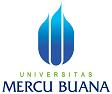 RANCANGAN PERKULIAHANPROGRAM STUDI S1 MANAJEMENFAKULTAS EKONOMI DAN BISNIS QNo. Dokumen12-2-1.2.06.00DistribusiDistribusiDistribusiDistribusiDistribusiDistribusiTgl. Efektif01 Maret 2014Minggu Ke *KEMAMPUAN AKHIR YANG DIHARAPKAN *BAHAN KAJIAN/MATERI PEMBELAJARAN*BENTUK PEMBELAJARAN*KRITERIA PENILAIAN(Indekator)*BOBOT NILAI1234561Mampu menjelaskan tentang tujuan manajemen investasiKeuangan perusahaan dan Manajer Keuangan.Bentuk-bentuk Organisasi BisnisSasaran Manajemen KeuanganMasalah Keagenan dan Pengendalian PerusahaanPasar Keuangan dan Perseroan(R bab1  dan  SH bab 1)CeramahDiskusi.2  Mampu menentukan nilai sahamPresent Value dari Saham BiasaMenentukan parameter dalam Devidend Discount ModelModel Pertumbuhan Price Earning RatioStock Market( R bab 9)Ceramah DiskusiQuizKeaktifan dalam diskusiHasil Quiz5 %3Mampu menentukan harga ObligasiHutang dan Penilaian ObligasiObligasi Pemerintah dan PerusahaanPasar ObligasiInflasi dan tingkat bungaDeterminants of Bond Yields( R bab 8 )Ceramah DiskusiQuizKeaktifan dalam diskusiHasil Quiz5 %4Mampu memahami dan memanfaatkannya dalam pengambilan keputusan investasi berdasarkan kebijakan devidenKontroversi DevidenDana yang bisa dibagikan sebagai devidenStabilitas deviden dan Residual Decision of DevidendPembayaran deviden dalam bentuk saham, pemecahan saham, dan pembelian kembali saham( R bab19 dan SH bab 19 )Ceramah DiskusiQuizKeaktifan dalam diskusiHasil Quiz5 %5Mampu memahami dan melakukan penentuan investasi berdasarkan tingkat pengembaliannyaReturn sahamReturn portofolio( Z bab 2 )Ceramah Diskusi6Mampu memahami dan melakukan penentuan investasi berdasarkan tingkat risikonyaSumber risikoRisiko sahamRisiko portofolioMenentukan proporsi saham dalam portofolioPerbandingan risiko portofolio dua saham dan tiga sahamHubungan jumlah saham dan risiko portofolio( Z bab 2 )CeramahDiskusiQuizKeaktifan dalam diskusiHasil Quiz5 %7Mampu menentukan tingkat pengembalian dan risiko dari  suatu portofolio dengan pendekatan indeks modelReturn dan risiko sahamDiversifikasi investasi untuk menurunkan risikoMenduga nilai betaPengujian betaPengujian expected return saham terhadap betaPengujian expected return saham terhadap expected return pasar( Z bab 4 )Ceramah DiskusiQuizKeaktifan dalam diskusiHasil Quiz5 %8UTSUTSUTSUTS9Mampu memahami dan menjelaskan pengertian short sellingPengertian short sellingProses short sellingMargin accountShort selling dengan margin account( Z bab 5)CeramahDiskusi10Mampu menentukan portofolio yang efisien dan portofolio yang optimalEfficient set portofolio short saleEfficient set dengan riskless lending dan borrowing rate yang samaEfficient set dengan riskless lending dan borrowing rate yang berbedaTehnik mencari titik portofolio optimal pada effisient setEfficient set dengan tingkat bunga lending dan borrowing yang berbedaEfficient set dan fungsi utilityPortofolio beresiko dan tanpa resiko( Z bab 6 dan SH bab 4 )Ceramah Diskusi11Mampu menentukan harga suatu assets pada kondisi equilibrium atau minimum required return dari investasi yang berisikoAsumsi CAPMMarket portofolioKeseimbangan pasarArbitrage Pricing teoryMulti index model(Z bab 7 dan SH bab 7 )-  Ceramah-  Diskusi-  Quiz Keaktifan dalam diskusiHasil Quiz5 %12Mampu melakukan evaluasi kinerja portofolioTehnik pengukuran kinerja investasiPerbandingan kinerja portofolio saham short sale dan tanpa short sale(Z bab 8 dan SH bab 20)-  Ceramah-  Diskusi13Mampu mengimplementasikan strategi constant expected returnDalam portofolio sahamProyeksi harga sahamHubungan expected return dengan actual return portofolioPola hubungan expected return dengan actual return dari waktu kewaktuImplementasi strategi constant expected returnPotensi keuntungan investasi.(Z bab 10)-  Ceramah-  Diskusi14Mampu melakukan manajemen resiko yang bertujuan untuk lindung nilai- Derivatif, hedging dan resiko- Kontrak untuk forward dan future- Hedging- Interest rate futures Contract- Duration Hedging- Swaps contract  (R bab 25 dan SH bab 18  )-  Ceramah-  Diskusi-  Quiz Keaktifan dalam diskusiHasil Quiz5 %15Mampu melakukan penilaian untuk menentukan harga suatu opsiOpsi beli – jualKombinasi opsiPenilaian opsi dengan pendekatan black-scholesSaham dan obligasi sebagai opsiOpsi dan kebijakan perusahaanInvestasi pada real proyek dan opsi(R bab 22, AH bab 10, SH bab 17)Ceramah dan diskusiKasus -  Quiz Keaktifan dalam diskusiHasil Quiz5 %16U A SU A SU A SU A S40%Jakarta,01 Maret 2014Nama FungsiParafDibuat OlehDosen Pengampu :Luna Haningsih, SE, MEDiperiksa OlehKetua Program Studi S1 Manajemen :Dr. Rina Astini, SE, MMDisahkan OlehDekan :Prof.Dr. Wiwik Utami, Ak, M.Si.